Портфолио обучающегося1.Личные данные1.1. Тимофеев Александр Владимирович 1.2 Фото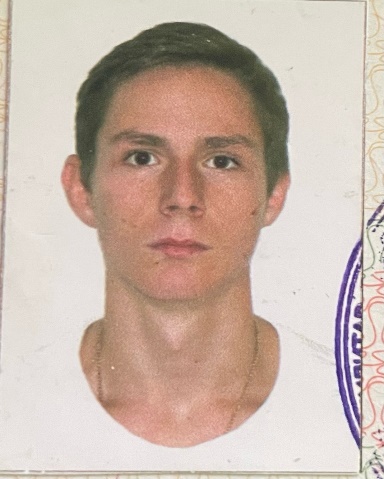 1.3. Дата рождения 13.07.2004 г. 1.4. Контакты: +373 (779)687531.5. Факультет: аграрно-технологический1.6. Направление подготовки: «Технология производства и переработки сельскохозяйственной продукции»1.7.Уровень: бакалавриат1.8. Форма обучения: очная1.9. Год набора 2021, курс обучения - 32. Образовательная деятельность2.1. Результаты промежуточной аттестации: 2.1.1. Дисциплины2.1.2.Курсовые работы2.1.3 Практика, научно-исследовательская работаКурсСеместрСредний балл успеваемости по дисциплинам учебного плана114,5124233,5243,3353,2КурсСеместрТема работыДата защитыОценка35Характеристика технологических свойств козлятины15.12.23г.хор.36Основы технологии хлебопекарного производства19.03.24г.хор.КурсСеместрНаименование практикиМесто и сроки прохождения практикиЕсли на рабочем месте, то в качестве кого проходил практику (должность разряд)12Учебная (ознакомиельная) практикаБотанический сад ПГУ29.04.22Кафедра ТПиПСХП 30.04.22Ветеринарное управление06.05.22
Тираспольский молочный комбинат07.05.22ГУ ПНИИСХ12.05.22Парканский мясо-молочный комбинат17.05.22ООО «Фиальт-Агро» с. Зозуляны18.05.22ООО «Фикс» с. Терновка19.05.22Тираспольский КХП24.05.22Завод консервов детского питания25.05.22Тираспольский хлебзавод01.06.22ООО «Экспедиция «Агро» г. Слободзея02.06.22ООО «Тан-Лео» с. Суклея03.06.22ЗАО Бендерский мясокомбинат06.06.22Производственная практика (по получению профессиональных умений и опыта профессиональной деятельности (в том числе технологическая практика)Библиотека11.05.23Кафедра ТПиПСХП 12.05.23ЗАО Бендерский мясокомбинат 15.05.2336Производственная практика (научно-исследовательская работа)Парканы ООО Недагро 08.04.2024-03.06.2024практикант